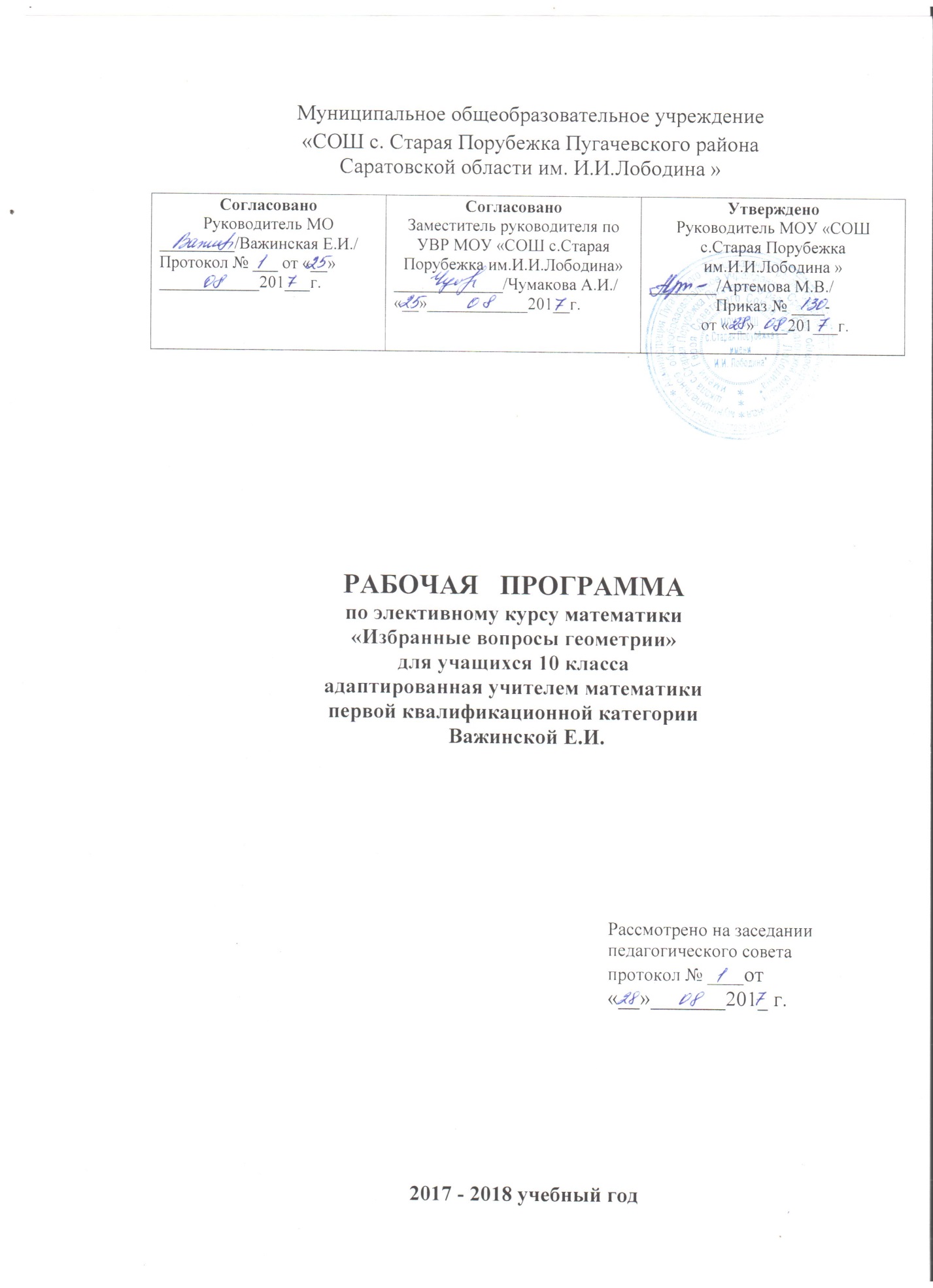 ПОЯСНИТЕЛЬНАЯ ЗАПИСКА  Рабочая программа  элективного курса «Избранные вопросы геометрии» составлена на основе Примерной программы и авторской программы элективного курса Исаева С.В., Миронова М.Г., Накоренок Д.А., Рекаева С.В., Чирва Т.А. под редакцией А.О. Корнеевой «Избранные вопросы геометрии».    Данный элективный курс предлагается для изучения учащимися  10-х  классов общеобразовательных учреждений и направлен на расширение и углубление знаний учащихся, прочное и сознательное овладение системой  умений и навыков, необходимых при сдаче экзаменов и успешном продолжении  образования в вузах. Курс является предметно-ориентированным.  Для освоения курса необходимы базовые знания по курсу планиметрии основной школы. Содержание курса значительно расширяет  базовую программу средней школы за 10-ый класс  и направлено на формирование и отработку практических навыков и умений учащихся.  Основной задачей школьного курса стереометрии является развитие пространственного представления и логического мышления учащихся. При изучении стереометрии предусматривается органическое сочетание пространственных представлений о свойствах тел со строго логическим обоснованием их существования, а также  систематическое использование наглядности. Пространственные представления и логические обоснования взаимоорганизуют друг друга.  Задачи – неотъемлемая составная часть курса геометрии, в частности стереометрии. Они являются не только основной формой закрепления теоретического материала, изученного учащимися в школе и дома, решение задач способствует сознательности обучения, установлению взаимосвязи с другими дисциплинами, развитию пространственных представлений учащихся, подготовке их к практической деятельности.   Основная  цель курса: - совершенствование знаний и умений учащихся по геометрии, подготовка их к успешному решению задач ЕГЭ; Задачи курса:- развитие  пространственного  воображения, умения представлять геометрический   объект; -знакомство  учащихся с нестандартными подходами к решению различных геометрических задач; - совершенствование  навыков решения задач; - устранение пробелов в теоретических знаниях основного курса; - расширение и углубление знаний и умений учащихся по геометрии; - развитие логического мышления, математической интуиции.Календарно-тематическое планирование ОСНОВНОЕ СОДЕРЖАНИЕОбобщение курса планиметрии 3ч. Многоугольники; основные свойства медиан, биссектрис, высот в равнобедренных, равносторонних, прямоугольных треугольниках; формулы площадей многоугольников; вписанные и описанные многоугольники и окружности; теоремы о касательной и окружности, о четырёхугольниках и окружностях; решение задач.Решение нестандартных задач планиметрии 4 ч. Решение задач.Прямые и плоскости в пространстве, ортогональная проекция и построение на проекционном чертеже 4ч. Параллельность и перпендикулярность прямых и плоскостей; угол между прямой и плоскостью; изображение пространственных фигур на плоскости; решение задач.Расстояние между скрещивающимися прямыми 2ч.Взаимное расположение прямых в пространстве; теорема о существовании и единственности общего перпендикуляра скрещивающихся прямых; решение задач.Сечение многогранников, метод следов 5 ч.Многогранные углы; теоремы о трёхгранных углах; многогранники; построение сечений многогранников;  решение задач.Решение задач на вычисление площадей сечений 4ч.Свойство ортогональной проекции плоского многоугольника; решение задач.Многогранные углы 5ч. Многогранные углы. Теорема косинусов для трехгранного угла. Решение задачРешение нестандартных задач стереометрии 3ч.Решение задач..Применение векторов к решению задач 3ч.декартовые координаты и векторы в пространстве; метод координат и преобразования в пространстве; решение задач.Итоговое занятие 1ч. Требования к уровню подготовки обучающихся.В результате изучения курса (10 класс) учащиеся Должны знать:Свойства геометрических фигур. Формулы площадей геометрических фигур. Свойства геометрических тел и уметь применять их при решении задач.Уметь по условию задачи грамотно строить чертеж.Должны уметь:Уметь решать задачи по всем изученным темам, выполняя стереометрический чертеж.Уметь описывать взаимное расположение прямых и плоскостей в пространстве.Уметь анализировать в простейших случаях взаимное расположение объектов в пространстве.Уметь изображать основные многоугольники; выполнять чертежи по условию задач.Уметь строить сечения куба, призмы, пирамиды.Уметь решать планиметрические и стереометрические задачи на нахождение геометрических величин (длин, углов, площадей).Уметь использовать при решении стереометрических задач планиметрические факты и методы.Должны использовать приобретенные знания и умения в практической деятельности и повседневной жизни для:исследования (моделирования) практических ситуаций на основе изученных формул и свойств фигур; вычисления площадей поверхностей пространственных тел при решении практических задач, используя при необходимости справочники и вычислительные устройства, описания реальных ситуаций на языке геометрии;расчетов, включающих простейшие тригонометрические формулы; решения геометрических задач с использованием тригонометрии решения практических задач, связанных с нахождением геометрических величин (используя при необходимости справочники и технические средства); построений геометрическими инструментами (линейка, циркуль, транспортир).Перечень учебно-методического обеспечения1. Программы элективного курса Исаева С.В., Миронова М.Г., Накоренок Д.А., Рекаева С.В., Чирва Т.А. под редакцией А.О. Корнеевой «Избранные вопросы геометрии». 2.Углубленное изучение геометрии в 10—11 классах: А. Л. Вернера, В. И. Рыжика: Кн. для учителя.— М.: Просвещение, 2007.— 223 е.: ил.— ISBN 5-09-003858-9.3.Б.Г.Зив Дидактические материалы Алгебра и начала анализа 10 класс /С.Петербург ЧеРо-на-Неве, 2012.4. Математика. Еженедельное приложение к газете «Первое сентября».  Математика в школе. Ежемесячный научно-методический журнал. 5. Г.В. Арутюнян, Е.В. Марчевская, И.К Марчевский «Элементарная геометрия» изд. МГТУ им. Баумана. Москва 2010гИспользование информации и материалов следующих Интернет – ресурсов:Министерство образования РФ:    http://www.informika.ru/;  
http://www.ed.gov.ru/;   
http://www.edu.ru/  Тестирование online: 5 - 11 классы:      http://www.kokch.kts.ru/cdo/ Педагогическая мастерская, уроки в Интернет и многое другое:  http://teacher.fio.ruНовые технологии в образовании:      http://edu.secna.ru/main/Путеводитель «В мире науки» для школьников:   http://www.uic.ssu.samara.ru/~nauka/Мегаэнциклопедия Кирилла и Мефодия:       Литература1. Программы элективного курса Исаева С.В., Миронова М.Г., Накоренок Д.А., Рекаева С.В., Чирва Т.А. под редакцией А.О. Корнеевой «Избранные вопросы геометрии». 2.Углубленное изучение геометрии в 10—11 классах: А. Л. Вернера, В. И. Рыжика: Кн. для учителя.— М.: Просвещение20073.Б.Г.Зив Дидактические материалы Алгебра и начала анализа 10 класс /С.Петербург 2008.4. Математика. Еженедельное приложение к газете «Первое сентября».  Математика в школе. Ежемесячный научно-методический журнал. 5. Г.В. Арутюнян, Е.В. Марчевская, И.К Марчевский «Элементарная геометрия» изд. МГТУ им. Баумана. Москва 2010г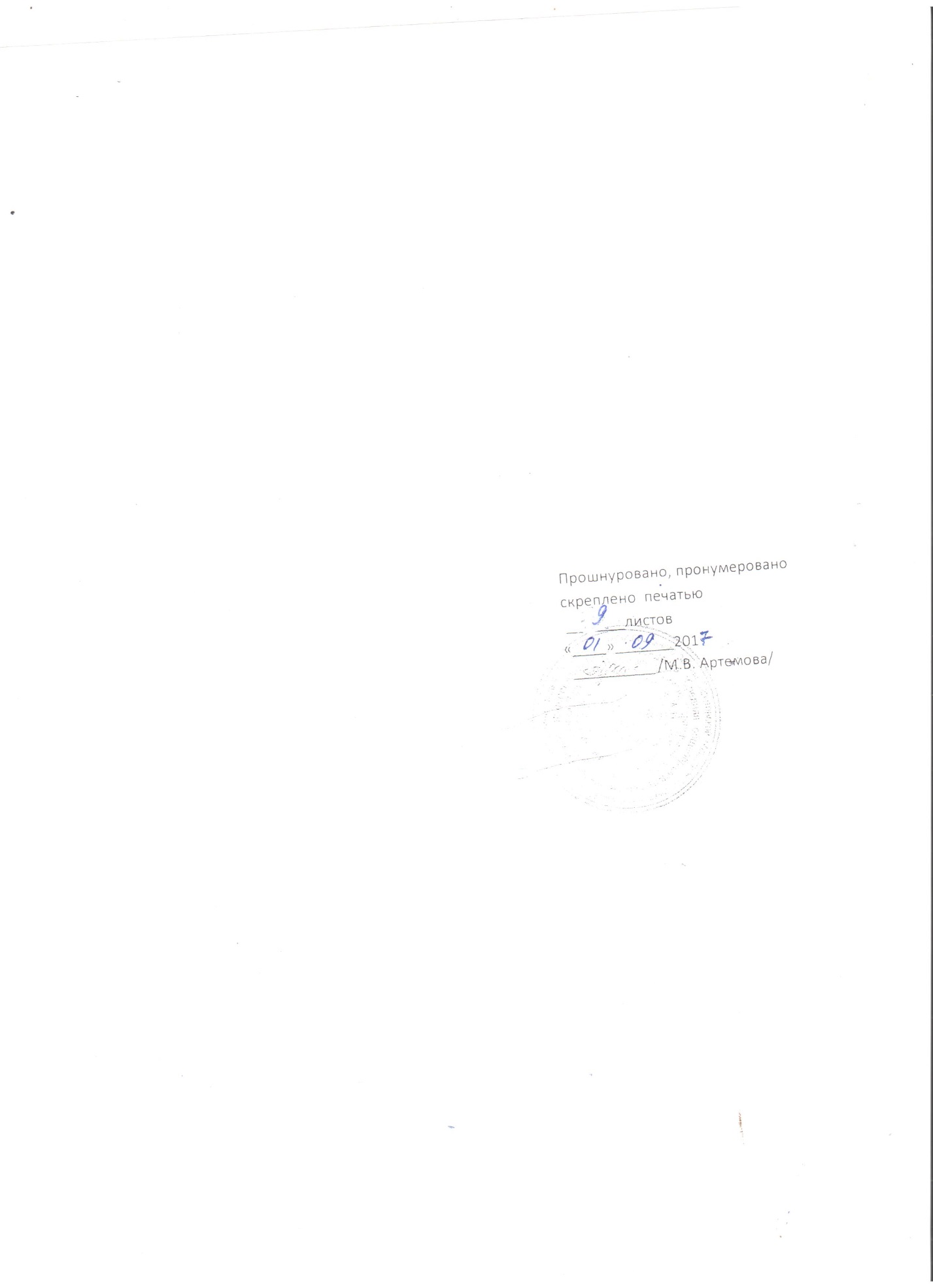 №урока            Содержание учебного материалаДатаДата№урока            Содержание учебного материалапланфакт1.Обобщение курса планиметрии. Решение опорных задач.05.09.2.Обобщение курса планиметрии. Решение опорных задач.05.093.Обобщение курса планиметрии. Решение опорных задач.12.094.Решение нестандартных задач планиметрии.12.095.Решение нестандартных задач планиметрии19.096.Решение нестандартных задач планиметрии19.097.Решение нестандартных задач планиметрии26.098.Прямые и плоскости в пространстве.26.099.Прямые и плоскости в пространстве.03.1010.Ортогональная проекция и построение на проекционном чертеже.03.1011.Ортогональная проекция и построение на проекционном чертеже.10.1012.Расстояние между скрещивающимися прямыми10.1013.Расстояние между скрещивающимися прямыми17.1014.Сечение многогранников. Метод следов. Сечение многогранников. 17.1015.Сечение многогранников. Метод следов.24.1016.Сечение многогранников. Метод следов.24.1017.Сечение многогранников. Метод следов.31.1018.Сечение многогранников. Метод следов.31.1019.Решение задач на вычисление площадей сечений14.1120.Решение задач на вычисление площадей сечений.14.1121.Решение задач на вычисление площадей сечений.21.1122.Решение задач на вычисление площадей сечений.21.1123.Многогранные углы.28.1124.Теорема косинусов для трехгранного угла.28.1125.Теорема косинусов для трехгранного угла.05.1226.Теорема косинусов для трехгранного угла.05.1227.Теорема косинусов для трехгранного угла.12.1228.Решение нестандартных задач стереометрии12.1229.Решение нестандартных задач стереометрии19.1230.Решение нестандартных задач стереометрии19.1231.Применение векторов к решению задач.26.1232.Применение векторов к решению задач.26.1233.Применение векторов к решению задач16.0134.Итоговое занятие16.01Итого:  34 часа.